The Fuller Center considers applicants for all positions without regard to race, color, religion, creed, gender, national origin, age, disability, sexual orientation, marital or veteran status, or any other legally protected status.
We will make reasonable accommodations for employees with disabilities.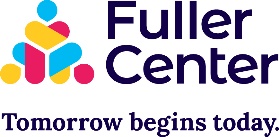 THE FULLER CENTER is a drug free and smoke free work place.To apply, please submit your Fuller Center Employment Application with your resume by either emailing jobs@ffcdc.org or mailing directly to
Attn: HR Department 
200 NE 14th Street, Boca Raton, FL 33432 Applicant InformationApplicant InformationApplicant InformationApplicant InformationApplicant InformationApplicant InformationApplicant InformationApplicant InformationApplicant InformationApplicant InformationApplicant InformationApplicant InformationApplicant InformationApplicant InformationApplicant InformationApplicant InformationApplicant InformationApplicant InformationApplicant InformationApplicant InformationApplicant InformationApplicant InformationApplicant InformationApplicant InformationApplicant InformationApplicant InformationApplicant InformationApplicant InformationApplicant InformationApplicant InformationApplicant InformationApplicant InformationApplicant InformationFull Name:Full Name:Full Name:Date:Date:Date:	Last	Last	Last	Last	Last	Last	Last	Last	Last	Last	Last	LastFirstFirstFirstFirstFirstFirstFirstFirstFirstFirstFirstFirstM.I.M.I.M.I.M.I.M.I.M.I.M.I.M.I.M.I.Address:Address:Address:	Street Address	Street Address	Street Address	Street Address	Street Address	Street Address	Street Address	Street Address	Street Address	Street Address	Street Address	Street Address	Street Address	Street Address	Street Address	Street Address	Street Address	Street Address	Street Address	Street Address	Street Address	Street Address	Street Address	Street AddressApartment/Unit #Apartment/Unit #Apartment/Unit #Apartment/Unit #Apartment/Unit #Apartment/Unit #Apartment/Unit #Apartment/Unit #Apartment/Unit #	City	City	City	City	City	City	City	City	City	City	City	City	City	City	City	City	City	City	City	City	City	City	City	CityStateStateStateStateStateZIP CodeZIP CodeZIP CodeZIP CodePhone:(     )      (     )      (     )      (     )      (     )      (     )      (     )      (     )      (     )      (     )      (     )      (     )      (     )      (     )      E-mail Address:E-mail Address:E-mail Address:E-mail Address:E-mail Address:Date Available:Date Available:Date Available:Date Available:Date Available:Desired Salary:Desired Salary:Desired Salary:Desired Salary:Desired Salary:$     $     $     $     $     Position Applied for:Position Applied for:Position Applied for:Position Applied for:Position Applied for:Position Applied for:Position Applied for:Are you a citizen of the ?Are you a citizen of the ?Are you a citizen of the ?Are you a citizen of the ?Are you a citizen of the ?Are you a citizen of the ?Are you a citizen of the ?Are you a citizen of the ?Are you a citizen of the ?Are you a citizen of the ?Are you a citizen of the ?YESYESYESNONOIf no, are you authorized to work in the ?If no, are you authorized to work in the ?If no, are you authorized to work in the ?If no, are you authorized to work in the ?If no, are you authorized to work in the ?If no, are you authorized to work in the ?If no, are you authorized to work in the ?If no, are you authorized to work in the ?If no, are you authorized to work in the ?If no, are you authorized to work in the ?If no, are you authorized to work in the ?If no, are you authorized to work in the ?If no, are you authorized to work in the ?If no, are you authorized to work in the ?If no, are you authorized to work in the ?YESNOAre you 18 years of age or older?Are you 18 years of age or older?Are you 18 years of age or older?Are you 18 years of age or older?Are you 18 years of age or older?Are you 18 years of age or older?Are you 18 years of age or older?Are you 18 years of age or older?Are you 18 years of age or older?Are you 18 years of age or older?Are you 18 years of age or older?YESYESYESNONOHave you ever been convicted of a felony?Have you ever been convicted of a felony?Have you ever been convicted of a felony?Have you ever been convicted of a felony?Have you ever been convicted of a felony?Have you ever been convicted of a felony?Have you ever been convicted of a felony?Have you ever been convicted of a felony?Have you ever been convicted of a felony?Have you ever been convicted of a felony?Have you ever been convicted of a felony?YESYESYESNONOIf yes, explain:If yes, explain:If yes, explain:If yes, explain:EducationEducationEducationEducationEducationEducationEducationEducationEducationEducationEducationEducationEducationEducationEducationEducationEducationEducationEducationEducationEducationEducationEducationEducationEducationEducationEducationEducationEducationEducationEducationEducationEducationHigh School:High School:High School:High School:Address:Address:Address:Address:Address:From:To:To:Did you graduate?Did you graduate?Did you graduate?Did you graduate?Did you graduate?Did you graduate?Did you graduate?Did you graduate?YESNONONODegree:Degree:Degree:Degree:College:College:College:Address:Address:Address:Address:Address:From:To:To:Did you graduate?Did you graduate?Did you graduate?Did you graduate?Did you graduate?Did you graduate?Did you graduate?Did you graduate?YESNONONODegree:Degree:Degree:Degree:Other:Address:Address:Address:Address:Address:From:To:To:Did you graduate?Did you graduate?Did you graduate?Did you graduate?Did you graduate?Did you graduate?Did you graduate?Did you graduate?YESNONONODegree:Degree:Degree:Degree:ReferencesReferencesReferencesReferencesReferencesReferencesReferencesReferencesReferencesReferencesReferencesReferencesReferencesReferencesReferencesReferencesReferencesReferencesReferencesReferencesReferencesReferencesReferencesReferencesReferencesReferencesReferencesReferencesReferencesReferencesReferencesReferencesReferencesPlease list three professional references.Please list three professional references.Please list three professional references.Please list three professional references.Please list three professional references.Please list three professional references.Please list three professional references.Please list three professional references.Please list three professional references.Please list three professional references.Please list three professional references.Please list three professional references.Please list three professional references.Please list three professional references.Please list three professional references.Please list three professional references.Please list three professional references.Please list three professional references.Please list three professional references.Please list three professional references.Please list three professional references.Please list three professional references.Please list three professional references.Please list three professional references.Please list three professional references.Please list three professional references.Please list three professional references.Please list three professional references.Please list three professional references.Please list three professional references.Please list three professional references.Please list three professional references.Please list three professional references.Full Name:Full Name:Full Name:Relationship:Relationship:Relationship:Company:Company:Company:Phone:Phone:Phone:(     )      (     )      (     )      (     )      (     )      (     )      (     )      (     )      Address:Address:Full Name:Full Name:Full Name:Relationship:Relationship:Relationship:Company:Company:Company:Phone:Phone:Phone:Phone:Phone:(     )      (     )      (     )      (     )      (     )      (     )      (     )      Address:Address:Full Name:Full Name:Full Name:Relationship:Relationship:Relationship:Company:Company:Company:Phone:Phone:Phone:(     )      (     )      (     )      (     )      (     )      (     )      (     )      (     )      Address:Address:If hired, applicants will be required to have the following:If hired, applicants will be required to have the following:If hired, applicants will be required to have the following:If hired, applicants will be required to have the following:If hired, applicants will be required to have the following:If hired, applicants will be required to have the following:If hired, applicants will be required to have the following:If hired, applicants will be required to have the following:If hired, applicants will be required to have the following:If hired, applicants will be required to have the following:If hired, applicants will be required to have the following:If hired, applicants will be required to have the following:If hired, applicants will be required to have the following:If hired, applicants will be required to have the following:If hired, applicants will be required to have the following:If hired, applicants will be required to have the following:If hired, applicants will be required to have the following:If hired, applicants will be required to have the following:If hired, applicants will be required to have the following:If hired, applicants will be required to have the following:If hired, applicants will be required to have the following:If hired, applicants will be required to have the following:If hired, applicants will be required to have the following:If hired, applicants will be required to have the following:If hired, applicants will be required to have the following:If hired, applicants will be required to have the following:If hired, applicants will be required to have the following:If hired, applicants will be required to have the following:If hired, applicants will be required to have the following:If hired, applicants will be required to have the following:If hired, applicants will be required to have the following:If hired, applicants will be required to have the following:If hired, applicants will be required to have the following:Criminal background check (local and federal fingerprint check)Statement of Good Moral CharacterA negative urine test for drugs/alcohol (paid by the Employer)Physical and Mental Health Statement signed by a physicianTuberculin test, proof of one within the past year or waiver signed by physicianChild abuse & neglect clearance40 hour child care course (if working with children)Criminal background check (local and federal fingerprint check)Statement of Good Moral CharacterA negative urine test for drugs/alcohol (paid by the Employer)Physical and Mental Health Statement signed by a physicianTuberculin test, proof of one within the past year or waiver signed by physicianChild abuse & neglect clearance40 hour child care course (if working with children)Criminal background check (local and federal fingerprint check)Statement of Good Moral CharacterA negative urine test for drugs/alcohol (paid by the Employer)Physical and Mental Health Statement signed by a physicianTuberculin test, proof of one within the past year or waiver signed by physicianChild abuse & neglect clearance40 hour child care course (if working with children)Criminal background check (local and federal fingerprint check)Statement of Good Moral CharacterA negative urine test for drugs/alcohol (paid by the Employer)Physical and Mental Health Statement signed by a physicianTuberculin test, proof of one within the past year or waiver signed by physicianChild abuse & neglect clearance40 hour child care course (if working with children)Criminal background check (local and federal fingerprint check)Statement of Good Moral CharacterA negative urine test for drugs/alcohol (paid by the Employer)Physical and Mental Health Statement signed by a physicianTuberculin test, proof of one within the past year or waiver signed by physicianChild abuse & neglect clearance40 hour child care course (if working with children)Criminal background check (local and federal fingerprint check)Statement of Good Moral CharacterA negative urine test for drugs/alcohol (paid by the Employer)Physical and Mental Health Statement signed by a physicianTuberculin test, proof of one within the past year or waiver signed by physicianChild abuse & neglect clearance40 hour child care course (if working with children)Criminal background check (local and federal fingerprint check)Statement of Good Moral CharacterA negative urine test for drugs/alcohol (paid by the Employer)Physical and Mental Health Statement signed by a physicianTuberculin test, proof of one within the past year or waiver signed by physicianChild abuse & neglect clearance40 hour child care course (if working with children)Criminal background check (local and federal fingerprint check)Statement of Good Moral CharacterA negative urine test for drugs/alcohol (paid by the Employer)Physical and Mental Health Statement signed by a physicianTuberculin test, proof of one within the past year or waiver signed by physicianChild abuse & neglect clearance40 hour child care course (if working with children)Criminal background check (local and federal fingerprint check)Statement of Good Moral CharacterA negative urine test for drugs/alcohol (paid by the Employer)Physical and Mental Health Statement signed by a physicianTuberculin test, proof of one within the past year or waiver signed by physicianChild abuse & neglect clearance40 hour child care course (if working with children)Criminal background check (local and federal fingerprint check)Statement of Good Moral CharacterA negative urine test for drugs/alcohol (paid by the Employer)Physical and Mental Health Statement signed by a physicianTuberculin test, proof of one within the past year or waiver signed by physicianChild abuse & neglect clearance40 hour child care course (if working with children)Criminal background check (local and federal fingerprint check)Statement of Good Moral CharacterA negative urine test for drugs/alcohol (paid by the Employer)Physical and Mental Health Statement signed by a physicianTuberculin test, proof of one within the past year or waiver signed by physicianChild abuse & neglect clearance40 hour child care course (if working with children)Criminal background check (local and federal fingerprint check)Statement of Good Moral CharacterA negative urine test for drugs/alcohol (paid by the Employer)Physical and Mental Health Statement signed by a physicianTuberculin test, proof of one within the past year or waiver signed by physicianChild abuse & neglect clearance40 hour child care course (if working with children)Criminal background check (local and federal fingerprint check)Statement of Good Moral CharacterA negative urine test for drugs/alcohol (paid by the Employer)Physical and Mental Health Statement signed by a physicianTuberculin test, proof of one within the past year or waiver signed by physicianChild abuse & neglect clearance40 hour child care course (if working with children)Criminal background check (local and federal fingerprint check)Statement of Good Moral CharacterA negative urine test for drugs/alcohol (paid by the Employer)Physical and Mental Health Statement signed by a physicianTuberculin test, proof of one within the past year or waiver signed by physicianChild abuse & neglect clearance40 hour child care course (if working with children)Criminal background check (local and federal fingerprint check)Statement of Good Moral CharacterA negative urine test for drugs/alcohol (paid by the Employer)Physical and Mental Health Statement signed by a physicianTuberculin test, proof of one within the past year or waiver signed by physicianChild abuse & neglect clearance40 hour child care course (if working with children)Criminal background check (local and federal fingerprint check)Statement of Good Moral CharacterA negative urine test for drugs/alcohol (paid by the Employer)Physical and Mental Health Statement signed by a physicianTuberculin test, proof of one within the past year or waiver signed by physicianChild abuse & neglect clearance40 hour child care course (if working with children)Criminal background check (local and federal fingerprint check)Statement of Good Moral CharacterA negative urine test for drugs/alcohol (paid by the Employer)Physical and Mental Health Statement signed by a physicianTuberculin test, proof of one within the past year or waiver signed by physicianChild abuse & neglect clearance40 hour child care course (if working with children)Criminal background check (local and federal fingerprint check)Statement of Good Moral CharacterA negative urine test for drugs/alcohol (paid by the Employer)Physical and Mental Health Statement signed by a physicianTuberculin test, proof of one within the past year or waiver signed by physicianChild abuse & neglect clearance40 hour child care course (if working with children)Criminal background check (local and federal fingerprint check)Statement of Good Moral CharacterA negative urine test for drugs/alcohol (paid by the Employer)Physical and Mental Health Statement signed by a physicianTuberculin test, proof of one within the past year or waiver signed by physicianChild abuse & neglect clearance40 hour child care course (if working with children)Criminal background check (local and federal fingerprint check)Statement of Good Moral CharacterA negative urine test for drugs/alcohol (paid by the Employer)Physical and Mental Health Statement signed by a physicianTuberculin test, proof of one within the past year or waiver signed by physicianChild abuse & neglect clearance40 hour child care course (if working with children)Criminal background check (local and federal fingerprint check)Statement of Good Moral CharacterA negative urine test for drugs/alcohol (paid by the Employer)Physical and Mental Health Statement signed by a physicianTuberculin test, proof of one within the past year or waiver signed by physicianChild abuse & neglect clearance40 hour child care course (if working with children)Criminal background check (local and federal fingerprint check)Statement of Good Moral CharacterA negative urine test for drugs/alcohol (paid by the Employer)Physical and Mental Health Statement signed by a physicianTuberculin test, proof of one within the past year or waiver signed by physicianChild abuse & neglect clearance40 hour child care course (if working with children)Criminal background check (local and federal fingerprint check)Statement of Good Moral CharacterA negative urine test for drugs/alcohol (paid by the Employer)Physical and Mental Health Statement signed by a physicianTuberculin test, proof of one within the past year or waiver signed by physicianChild abuse & neglect clearance40 hour child care course (if working with children)Criminal background check (local and federal fingerprint check)Statement of Good Moral CharacterA negative urine test for drugs/alcohol (paid by the Employer)Physical and Mental Health Statement signed by a physicianTuberculin test, proof of one within the past year or waiver signed by physicianChild abuse & neglect clearance40 hour child care course (if working with children)Criminal background check (local and federal fingerprint check)Statement of Good Moral CharacterA negative urine test for drugs/alcohol (paid by the Employer)Physical and Mental Health Statement signed by a physicianTuberculin test, proof of one within the past year or waiver signed by physicianChild abuse & neglect clearance40 hour child care course (if working with children)Criminal background check (local and federal fingerprint check)Statement of Good Moral CharacterA negative urine test for drugs/alcohol (paid by the Employer)Physical and Mental Health Statement signed by a physicianTuberculin test, proof of one within the past year or waiver signed by physicianChild abuse & neglect clearance40 hour child care course (if working with children)Criminal background check (local and federal fingerprint check)Statement of Good Moral CharacterA negative urine test for drugs/alcohol (paid by the Employer)Physical and Mental Health Statement signed by a physicianTuberculin test, proof of one within the past year or waiver signed by physicianChild abuse & neglect clearance40 hour child care course (if working with children)Criminal background check (local and federal fingerprint check)Statement of Good Moral CharacterA negative urine test for drugs/alcohol (paid by the Employer)Physical and Mental Health Statement signed by a physicianTuberculin test, proof of one within the past year or waiver signed by physicianChild abuse & neglect clearance40 hour child care course (if working with children)Criminal background check (local and federal fingerprint check)Statement of Good Moral CharacterA negative urine test for drugs/alcohol (paid by the Employer)Physical and Mental Health Statement signed by a physicianTuberculin test, proof of one within the past year or waiver signed by physicianChild abuse & neglect clearance40 hour child care course (if working with children)Criminal background check (local and federal fingerprint check)Statement of Good Moral CharacterA negative urine test for drugs/alcohol (paid by the Employer)Physical and Mental Health Statement signed by a physicianTuberculin test, proof of one within the past year or waiver signed by physicianChild abuse & neglect clearance40 hour child care course (if working with children)Criminal background check (local and federal fingerprint check)Statement of Good Moral CharacterA negative urine test for drugs/alcohol (paid by the Employer)Physical and Mental Health Statement signed by a physicianTuberculin test, proof of one within the past year or waiver signed by physicianChild abuse & neglect clearance40 hour child care course (if working with children)Criminal background check (local and federal fingerprint check)Statement of Good Moral CharacterA negative urine test for drugs/alcohol (paid by the Employer)Physical and Mental Health Statement signed by a physicianTuberculin test, proof of one within the past year or waiver signed by physicianChild abuse & neglect clearance40 hour child care course (if working with children)Criminal background check (local and federal fingerprint check)Statement of Good Moral CharacterA negative urine test for drugs/alcohol (paid by the Employer)Physical and Mental Health Statement signed by a physicianTuberculin test, proof of one within the past year or waiver signed by physicianChild abuse & neglect clearance40 hour child care course (if working with children)Previous EmploymentPrevious EmploymentPrevious EmploymentPrevious EmploymentPrevious EmploymentPrevious EmploymentPrevious EmploymentPrevious EmploymentPrevious EmploymentPrevious EmploymentPrevious EmploymentPrevious EmploymentPrevious EmploymentPrevious EmploymentPrevious EmploymentPrevious EmploymentPrevious EmploymentPrevious EmploymentPrevious EmploymentPrevious EmploymentPrevious EmploymentPrevious EmploymentPrevious EmploymentPrevious EmploymentPrevious EmploymentPrevious EmploymentCompany:Company:Company:Phone:Phone:Phone:Phone:Phone:Phone:(     )      (     )      (     )      (     )      (     )      Address:Address:Address:Supervisor:Supervisor:Supervisor:Supervisor:Supervisor:Job Title:Job Title:Job Title:Starting Salary:Starting Salary:Starting Salary:$     $     $     $     $     $     Ending Salary:Ending Salary:Ending Salary:Ending Salary:Ending Salary:Ending Salary:$     Responsibilities:Responsibilities:Responsibilities:Responsibilities:From:To:Reason for Leaving:Reason for Leaving:Reason for Leaving:Reason for Leaving:May we contact your previous supervisor for a reference?May we contact your previous supervisor for a reference?May we contact your previous supervisor for a reference?May we contact your previous supervisor for a reference?May we contact your previous supervisor for a reference?May we contact your previous supervisor for a reference?May we contact your previous supervisor for a reference?May we contact your previous supervisor for a reference?May we contact your previous supervisor for a reference?May we contact your previous supervisor for a reference?May we contact your previous supervisor for a reference?YESYESYESNONONOCompany:Company:Company:Phone:Phone:Phone:Phone:Phone:Phone:(     )      (     )      (     )      (     )      (     )      Address:Address:Address:Supervisor:Supervisor:Supervisor:Supervisor:Supervisor:Job Title:Job Title:Job Title:Starting Salary:Starting Salary:Starting Salary:$     $     $     $     $     $     Ending Salary:Ending Salary:Ending Salary:Ending Salary:Ending Salary:Ending Salary:$     Responsibilities:Responsibilities:Responsibilities:Responsibilities:From:To:Reason for Leaving:Reason for Leaving:Reason for Leaving:Reason for Leaving:May we contact your previous supervisor for a reference?May we contact your previous supervisor for a reference?May we contact your previous supervisor for a reference?May we contact your previous supervisor for a reference?May we contact your previous supervisor for a reference?May we contact your previous supervisor for a reference?May we contact your previous supervisor for a reference?May we contact your previous supervisor for a reference?May we contact your previous supervisor for a reference?May we contact your previous supervisor for a reference?May we contact your previous supervisor for a reference?YESYESYESNONONOCompany:Company:Company:Phone:Phone:Phone:Phone:Phone:Phone:(     )      (     )      (     )      (     )      (     )      Address:Address:Address:Supervisor:Supervisor:Supervisor:Supervisor:Supervisor:Job Title:Job Title:Job Title:Starting Salary:Starting Salary:Starting Salary:$     $     $     $     $     $     Ending Salary:Ending Salary:Ending Salary:Ending Salary:Ending Salary:Ending Salary:$     Responsibilities:Responsibilities:Responsibilities:Responsibilities:From:To:Reason for Leaving:Reason for Leaving:Reason for Leaving:Reason for Leaving:May we contact your previous supervisor for a reference?May we contact your previous supervisor for a reference?May we contact your previous supervisor for a reference?May we contact your previous supervisor for a reference?May we contact your previous supervisor for a reference?May we contact your previous supervisor for a reference?May we contact your previous supervisor for a reference?May we contact your previous supervisor for a reference?May we contact your previous supervisor for a reference?May we contact your previous supervisor for a reference?May we contact your previous supervisor for a reference?YESYESYESNONONOMilitary ServiceMilitary ServiceMilitary ServiceMilitary ServiceMilitary ServiceMilitary ServiceMilitary ServiceMilitary ServiceMilitary ServiceMilitary ServiceMilitary ServiceMilitary ServiceMilitary ServiceMilitary ServiceMilitary ServiceMilitary ServiceMilitary ServiceMilitary ServiceMilitary ServiceMilitary ServiceMilitary ServiceMilitary ServiceMilitary ServiceMilitary ServiceMilitary ServiceMilitary ServiceBranch:Branch:From:From:To:Rank at Discharge:Rank at Discharge:Rank at Discharge:Rank at Discharge:Rank at Discharge:Type of Discharge:Type of Discharge:Type of Discharge:Type of Discharge:Type of Discharge:Type of Discharge:If other than honorable, explain:If other than honorable, explain:If other than honorable, explain:If other than honorable, explain:If other than honorable, explain:If other than honorable, explain:If other than honorable, explain:If other than honorable, explain:Applicant’s Disclaimer, Acknowledgment and SignatureApplicant’s Disclaimer, Acknowledgment and SignatureApplicant’s Disclaimer, Acknowledgment and SignatureApplicant’s Disclaimer, Acknowledgment and SignatureApplicant’s Disclaimer, Acknowledgment and SignatureApplicant’s Disclaimer, Acknowledgment and SignatureApplicant’s Disclaimer, Acknowledgment and SignatureApplicant’s Disclaimer, Acknowledgment and SignatureApplicant’s Disclaimer, Acknowledgment and SignatureApplicant’s Disclaimer, Acknowledgment and SignatureApplicant’s Disclaimer, Acknowledgment and SignatureApplicant’s Disclaimer, Acknowledgment and SignatureApplicant’s Disclaimer, Acknowledgment and SignatureApplicant’s Disclaimer, Acknowledgment and SignatureApplicant’s Disclaimer, Acknowledgment and SignatureApplicant’s Disclaimer, Acknowledgment and SignatureApplicant’s Disclaimer, Acknowledgment and SignatureApplicant’s Disclaimer, Acknowledgment and SignatureApplicant’s Disclaimer, Acknowledgment and SignatureApplicant’s Disclaimer, Acknowledgment and SignatureApplicant’s Disclaimer, Acknowledgment and SignatureApplicant’s Disclaimer, Acknowledgment and SignatureApplicant’s Disclaimer, Acknowledgment and SignatureApplicant’s Disclaimer, Acknowledgment and SignatureApplicant’s Disclaimer, Acknowledgment and SignatureApplicant’s Disclaimer, Acknowledgment and SignatureI swear that all information above is complete and accurate. If any falsification of my records is found, I understand that I may be dismissed immediately. I further understand that this application does not constitute an offer of employment, and I agree that if I am hired, my employment is for no definite period and may be terminated at any time without previous notice.If employed by the Employer, I agree to abide by the rules that apply to all employees. I understand that the policies and procedures of the Employer are not intended to create or to be construed as a contract between me and the Employer, and the Employer has maximum discretion permitted by law to interpret, administer change, or modify its rules, policies or benefits.I understand that in connection with this application, my Employer may request that an investigative consumer report be prepared and that information about me may be obtained through personal interviews with my neighbors, friends, associates, former employers or others with whom I am acquainted or who may have knowledge regarding my character, general reputation, personal characteristics and mode of living. The scope of this investigation, if conducted, may include, without limitation, inquiries addressed to previous employers, educational institutions, credit agencies, law enforcement agencies, city, state and federal courts, and military services. I hereby authorize the employer or its agent to request and obtain an investigative consumer report as described above for the purpose of evaluating my qualifications for employment and release all parties involved from any liability and responsibility in connection therewith.I further understand that upon my written request, I will be told the nature and scope of the investigation requested and the name and address of the agency from whom the report was requested. I know that I may receive additional information concerning the report by contacting the consumer reporting agency.To my knowledge, I have never worked for a facility that has had a license or certificate denied, revoked or suspended in any state or jurisdiction nor have I been the subject of a disciplinary action or have been fined while employed in a child care facility.I swear that all information above is complete and accurate. If any falsification of my records is found, I understand that I may be dismissed immediately. I further understand that this application does not constitute an offer of employment, and I agree that if I am hired, my employment is for no definite period and may be terminated at any time without previous notice.If employed by the Employer, I agree to abide by the rules that apply to all employees. I understand that the policies and procedures of the Employer are not intended to create or to be construed as a contract between me and the Employer, and the Employer has maximum discretion permitted by law to interpret, administer change, or modify its rules, policies or benefits.I understand that in connection with this application, my Employer may request that an investigative consumer report be prepared and that information about me may be obtained through personal interviews with my neighbors, friends, associates, former employers or others with whom I am acquainted or who may have knowledge regarding my character, general reputation, personal characteristics and mode of living. The scope of this investigation, if conducted, may include, without limitation, inquiries addressed to previous employers, educational institutions, credit agencies, law enforcement agencies, city, state and federal courts, and military services. I hereby authorize the employer or its agent to request and obtain an investigative consumer report as described above for the purpose of evaluating my qualifications for employment and release all parties involved from any liability and responsibility in connection therewith.I further understand that upon my written request, I will be told the nature and scope of the investigation requested and the name and address of the agency from whom the report was requested. I know that I may receive additional information concerning the report by contacting the consumer reporting agency.To my knowledge, I have never worked for a facility that has had a license or certificate denied, revoked or suspended in any state or jurisdiction nor have I been the subject of a disciplinary action or have been fined while employed in a child care facility.I swear that all information above is complete and accurate. If any falsification of my records is found, I understand that I may be dismissed immediately. I further understand that this application does not constitute an offer of employment, and I agree that if I am hired, my employment is for no definite period and may be terminated at any time without previous notice.If employed by the Employer, I agree to abide by the rules that apply to all employees. I understand that the policies and procedures of the Employer are not intended to create or to be construed as a contract between me and the Employer, and the Employer has maximum discretion permitted by law to interpret, administer change, or modify its rules, policies or benefits.I understand that in connection with this application, my Employer may request that an investigative consumer report be prepared and that information about me may be obtained through personal interviews with my neighbors, friends, associates, former employers or others with whom I am acquainted or who may have knowledge regarding my character, general reputation, personal characteristics and mode of living. The scope of this investigation, if conducted, may include, without limitation, inquiries addressed to previous employers, educational institutions, credit agencies, law enforcement agencies, city, state and federal courts, and military services. I hereby authorize the employer or its agent to request and obtain an investigative consumer report as described above for the purpose of evaluating my qualifications for employment and release all parties involved from any liability and responsibility in connection therewith.I further understand that upon my written request, I will be told the nature and scope of the investigation requested and the name and address of the agency from whom the report was requested. I know that I may receive additional information concerning the report by contacting the consumer reporting agency.To my knowledge, I have never worked for a facility that has had a license or certificate denied, revoked or suspended in any state or jurisdiction nor have I been the subject of a disciplinary action or have been fined while employed in a child care facility.I swear that all information above is complete and accurate. If any falsification of my records is found, I understand that I may be dismissed immediately. I further understand that this application does not constitute an offer of employment, and I agree that if I am hired, my employment is for no definite period and may be terminated at any time without previous notice.If employed by the Employer, I agree to abide by the rules that apply to all employees. I understand that the policies and procedures of the Employer are not intended to create or to be construed as a contract between me and the Employer, and the Employer has maximum discretion permitted by law to interpret, administer change, or modify its rules, policies or benefits.I understand that in connection with this application, my Employer may request that an investigative consumer report be prepared and that information about me may be obtained through personal interviews with my neighbors, friends, associates, former employers or others with whom I am acquainted or who may have knowledge regarding my character, general reputation, personal characteristics and mode of living. The scope of this investigation, if conducted, may include, without limitation, inquiries addressed to previous employers, educational institutions, credit agencies, law enforcement agencies, city, state and federal courts, and military services. I hereby authorize the employer or its agent to request and obtain an investigative consumer report as described above for the purpose of evaluating my qualifications for employment and release all parties involved from any liability and responsibility in connection therewith.I further understand that upon my written request, I will be told the nature and scope of the investigation requested and the name and address of the agency from whom the report was requested. I know that I may receive additional information concerning the report by contacting the consumer reporting agency.To my knowledge, I have never worked for a facility that has had a license or certificate denied, revoked or suspended in any state or jurisdiction nor have I been the subject of a disciplinary action or have been fined while employed in a child care facility.I swear that all information above is complete and accurate. If any falsification of my records is found, I understand that I may be dismissed immediately. I further understand that this application does not constitute an offer of employment, and I agree that if I am hired, my employment is for no definite period and may be terminated at any time without previous notice.If employed by the Employer, I agree to abide by the rules that apply to all employees. I understand that the policies and procedures of the Employer are not intended to create or to be construed as a contract between me and the Employer, and the Employer has maximum discretion permitted by law to interpret, administer change, or modify its rules, policies or benefits.I understand that in connection with this application, my Employer may request that an investigative consumer report be prepared and that information about me may be obtained through personal interviews with my neighbors, friends, associates, former employers or others with whom I am acquainted or who may have knowledge regarding my character, general reputation, personal characteristics and mode of living. The scope of this investigation, if conducted, may include, without limitation, inquiries addressed to previous employers, educational institutions, credit agencies, law enforcement agencies, city, state and federal courts, and military services. I hereby authorize the employer or its agent to request and obtain an investigative consumer report as described above for the purpose of evaluating my qualifications for employment and release all parties involved from any liability and responsibility in connection therewith.I further understand that upon my written request, I will be told the nature and scope of the investigation requested and the name and address of the agency from whom the report was requested. I know that I may receive additional information concerning the report by contacting the consumer reporting agency.To my knowledge, I have never worked for a facility that has had a license or certificate denied, revoked or suspended in any state or jurisdiction nor have I been the subject of a disciplinary action or have been fined while employed in a child care facility.I swear that all information above is complete and accurate. If any falsification of my records is found, I understand that I may be dismissed immediately. I further understand that this application does not constitute an offer of employment, and I agree that if I am hired, my employment is for no definite period and may be terminated at any time without previous notice.If employed by the Employer, I agree to abide by the rules that apply to all employees. I understand that the policies and procedures of the Employer are not intended to create or to be construed as a contract between me and the Employer, and the Employer has maximum discretion permitted by law to interpret, administer change, or modify its rules, policies or benefits.I understand that in connection with this application, my Employer may request that an investigative consumer report be prepared and that information about me may be obtained through personal interviews with my neighbors, friends, associates, former employers or others with whom I am acquainted or who may have knowledge regarding my character, general reputation, personal characteristics and mode of living. The scope of this investigation, if conducted, may include, without limitation, inquiries addressed to previous employers, educational institutions, credit agencies, law enforcement agencies, city, state and federal courts, and military services. I hereby authorize the employer or its agent to request and obtain an investigative consumer report as described above for the purpose of evaluating my qualifications for employment and release all parties involved from any liability and responsibility in connection therewith.I further understand that upon my written request, I will be told the nature and scope of the investigation requested and the name and address of the agency from whom the report was requested. I know that I may receive additional information concerning the report by contacting the consumer reporting agency.To my knowledge, I have never worked for a facility that has had a license or certificate denied, revoked or suspended in any state or jurisdiction nor have I been the subject of a disciplinary action or have been fined while employed in a child care facility.I swear that all information above is complete and accurate. If any falsification of my records is found, I understand that I may be dismissed immediately. I further understand that this application does not constitute an offer of employment, and I agree that if I am hired, my employment is for no definite period and may be terminated at any time without previous notice.If employed by the Employer, I agree to abide by the rules that apply to all employees. I understand that the policies and procedures of the Employer are not intended to create or to be construed as a contract between me and the Employer, and the Employer has maximum discretion permitted by law to interpret, administer change, or modify its rules, policies or benefits.I understand that in connection with this application, my Employer may request that an investigative consumer report be prepared and that information about me may be obtained through personal interviews with my neighbors, friends, associates, former employers or others with whom I am acquainted or who may have knowledge regarding my character, general reputation, personal characteristics and mode of living. The scope of this investigation, if conducted, may include, without limitation, inquiries addressed to previous employers, educational institutions, credit agencies, law enforcement agencies, city, state and federal courts, and military services. I hereby authorize the employer or its agent to request and obtain an investigative consumer report as described above for the purpose of evaluating my qualifications for employment and release all parties involved from any liability and responsibility in connection therewith.I further understand that upon my written request, I will be told the nature and scope of the investigation requested and the name and address of the agency from whom the report was requested. I know that I may receive additional information concerning the report by contacting the consumer reporting agency.To my knowledge, I have never worked for a facility that has had a license or certificate denied, revoked or suspended in any state or jurisdiction nor have I been the subject of a disciplinary action or have been fined while employed in a child care facility.I swear that all information above is complete and accurate. If any falsification of my records is found, I understand that I may be dismissed immediately. I further understand that this application does not constitute an offer of employment, and I agree that if I am hired, my employment is for no definite period and may be terminated at any time without previous notice.If employed by the Employer, I agree to abide by the rules that apply to all employees. I understand that the policies and procedures of the Employer are not intended to create or to be construed as a contract between me and the Employer, and the Employer has maximum discretion permitted by law to interpret, administer change, or modify its rules, policies or benefits.I understand that in connection with this application, my Employer may request that an investigative consumer report be prepared and that information about me may be obtained through personal interviews with my neighbors, friends, associates, former employers or others with whom I am acquainted or who may have knowledge regarding my character, general reputation, personal characteristics and mode of living. The scope of this investigation, if conducted, may include, without limitation, inquiries addressed to previous employers, educational institutions, credit agencies, law enforcement agencies, city, state and federal courts, and military services. I hereby authorize the employer or its agent to request and obtain an investigative consumer report as described above for the purpose of evaluating my qualifications for employment and release all parties involved from any liability and responsibility in connection therewith.I further understand that upon my written request, I will be told the nature and scope of the investigation requested and the name and address of the agency from whom the report was requested. I know that I may receive additional information concerning the report by contacting the consumer reporting agency.To my knowledge, I have never worked for a facility that has had a license or certificate denied, revoked or suspended in any state or jurisdiction nor have I been the subject of a disciplinary action or have been fined while employed in a child care facility.I swear that all information above is complete and accurate. If any falsification of my records is found, I understand that I may be dismissed immediately. I further understand that this application does not constitute an offer of employment, and I agree that if I am hired, my employment is for no definite period and may be terminated at any time without previous notice.If employed by the Employer, I agree to abide by the rules that apply to all employees. I understand that the policies and procedures of the Employer are not intended to create or to be construed as a contract between me and the Employer, and the Employer has maximum discretion permitted by law to interpret, administer change, or modify its rules, policies or benefits.I understand that in connection with this application, my Employer may request that an investigative consumer report be prepared and that information about me may be obtained through personal interviews with my neighbors, friends, associates, former employers or others with whom I am acquainted or who may have knowledge regarding my character, general reputation, personal characteristics and mode of living. The scope of this investigation, if conducted, may include, without limitation, inquiries addressed to previous employers, educational institutions, credit agencies, law enforcement agencies, city, state and federal courts, and military services. I hereby authorize the employer or its agent to request and obtain an investigative consumer report as described above for the purpose of evaluating my qualifications for employment and release all parties involved from any liability and responsibility in connection therewith.I further understand that upon my written request, I will be told the nature and scope of the investigation requested and the name and address of the agency from whom the report was requested. I know that I may receive additional information concerning the report by contacting the consumer reporting agency.To my knowledge, I have never worked for a facility that has had a license or certificate denied, revoked or suspended in any state or jurisdiction nor have I been the subject of a disciplinary action or have been fined while employed in a child care facility.I swear that all information above is complete and accurate. If any falsification of my records is found, I understand that I may be dismissed immediately. I further understand that this application does not constitute an offer of employment, and I agree that if I am hired, my employment is for no definite period and may be terminated at any time without previous notice.If employed by the Employer, I agree to abide by the rules that apply to all employees. I understand that the policies and procedures of the Employer are not intended to create or to be construed as a contract between me and the Employer, and the Employer has maximum discretion permitted by law to interpret, administer change, or modify its rules, policies or benefits.I understand that in connection with this application, my Employer may request that an investigative consumer report be prepared and that information about me may be obtained through personal interviews with my neighbors, friends, associates, former employers or others with whom I am acquainted or who may have knowledge regarding my character, general reputation, personal characteristics and mode of living. The scope of this investigation, if conducted, may include, without limitation, inquiries addressed to previous employers, educational institutions, credit agencies, law enforcement agencies, city, state and federal courts, and military services. I hereby authorize the employer or its agent to request and obtain an investigative consumer report as described above for the purpose of evaluating my qualifications for employment and release all parties involved from any liability and responsibility in connection therewith.I further understand that upon my written request, I will be told the nature and scope of the investigation requested and the name and address of the agency from whom the report was requested. I know that I may receive additional information concerning the report by contacting the consumer reporting agency.To my knowledge, I have never worked for a facility that has had a license or certificate denied, revoked or suspended in any state or jurisdiction nor have I been the subject of a disciplinary action or have been fined while employed in a child care facility.I swear that all information above is complete and accurate. If any falsification of my records is found, I understand that I may be dismissed immediately. I further understand that this application does not constitute an offer of employment, and I agree that if I am hired, my employment is for no definite period and may be terminated at any time without previous notice.If employed by the Employer, I agree to abide by the rules that apply to all employees. I understand that the policies and procedures of the Employer are not intended to create or to be construed as a contract between me and the Employer, and the Employer has maximum discretion permitted by law to interpret, administer change, or modify its rules, policies or benefits.I understand that in connection with this application, my Employer may request that an investigative consumer report be prepared and that information about me may be obtained through personal interviews with my neighbors, friends, associates, former employers or others with whom I am acquainted or who may have knowledge regarding my character, general reputation, personal characteristics and mode of living. The scope of this investigation, if conducted, may include, without limitation, inquiries addressed to previous employers, educational institutions, credit agencies, law enforcement agencies, city, state and federal courts, and military services. I hereby authorize the employer or its agent to request and obtain an investigative consumer report as described above for the purpose of evaluating my qualifications for employment and release all parties involved from any liability and responsibility in connection therewith.I further understand that upon my written request, I will be told the nature and scope of the investigation requested and the name and address of the agency from whom the report was requested. I know that I may receive additional information concerning the report by contacting the consumer reporting agency.To my knowledge, I have never worked for a facility that has had a license or certificate denied, revoked or suspended in any state or jurisdiction nor have I been the subject of a disciplinary action or have been fined while employed in a child care facility.I swear that all information above is complete and accurate. If any falsification of my records is found, I understand that I may be dismissed immediately. I further understand that this application does not constitute an offer of employment, and I agree that if I am hired, my employment is for no definite period and may be terminated at any time without previous notice.If employed by the Employer, I agree to abide by the rules that apply to all employees. I understand that the policies and procedures of the Employer are not intended to create or to be construed as a contract between me and the Employer, and the Employer has maximum discretion permitted by law to interpret, administer change, or modify its rules, policies or benefits.I understand that in connection with this application, my Employer may request that an investigative consumer report be prepared and that information about me may be obtained through personal interviews with my neighbors, friends, associates, former employers or others with whom I am acquainted or who may have knowledge regarding my character, general reputation, personal characteristics and mode of living. The scope of this investigation, if conducted, may include, without limitation, inquiries addressed to previous employers, educational institutions, credit agencies, law enforcement agencies, city, state and federal courts, and military services. I hereby authorize the employer or its agent to request and obtain an investigative consumer report as described above for the purpose of evaluating my qualifications for employment and release all parties involved from any liability and responsibility in connection therewith.I further understand that upon my written request, I will be told the nature and scope of the investigation requested and the name and address of the agency from whom the report was requested. I know that I may receive additional information concerning the report by contacting the consumer reporting agency.To my knowledge, I have never worked for a facility that has had a license or certificate denied, revoked or suspended in any state or jurisdiction nor have I been the subject of a disciplinary action or have been fined while employed in a child care facility.I swear that all information above is complete and accurate. If any falsification of my records is found, I understand that I may be dismissed immediately. I further understand that this application does not constitute an offer of employment, and I agree that if I am hired, my employment is for no definite period and may be terminated at any time without previous notice.If employed by the Employer, I agree to abide by the rules that apply to all employees. I understand that the policies and procedures of the Employer are not intended to create or to be construed as a contract between me and the Employer, and the Employer has maximum discretion permitted by law to interpret, administer change, or modify its rules, policies or benefits.I understand that in connection with this application, my Employer may request that an investigative consumer report be prepared and that information about me may be obtained through personal interviews with my neighbors, friends, associates, former employers or others with whom I am acquainted or who may have knowledge regarding my character, general reputation, personal characteristics and mode of living. The scope of this investigation, if conducted, may include, without limitation, inquiries addressed to previous employers, educational institutions, credit agencies, law enforcement agencies, city, state and federal courts, and military services. I hereby authorize the employer or its agent to request and obtain an investigative consumer report as described above for the purpose of evaluating my qualifications for employment and release all parties involved from any liability and responsibility in connection therewith.I further understand that upon my written request, I will be told the nature and scope of the investigation requested and the name and address of the agency from whom the report was requested. I know that I may receive additional information concerning the report by contacting the consumer reporting agency.To my knowledge, I have never worked for a facility that has had a license or certificate denied, revoked or suspended in any state or jurisdiction nor have I been the subject of a disciplinary action or have been fined while employed in a child care facility.I swear that all information above is complete and accurate. If any falsification of my records is found, I understand that I may be dismissed immediately. I further understand that this application does not constitute an offer of employment, and I agree that if I am hired, my employment is for no definite period and may be terminated at any time without previous notice.If employed by the Employer, I agree to abide by the rules that apply to all employees. I understand that the policies and procedures of the Employer are not intended to create or to be construed as a contract between me and the Employer, and the Employer has maximum discretion permitted by law to interpret, administer change, or modify its rules, policies or benefits.I understand that in connection with this application, my Employer may request that an investigative consumer report be prepared and that information about me may be obtained through personal interviews with my neighbors, friends, associates, former employers or others with whom I am acquainted or who may have knowledge regarding my character, general reputation, personal characteristics and mode of living. The scope of this investigation, if conducted, may include, without limitation, inquiries addressed to previous employers, educational institutions, credit agencies, law enforcement agencies, city, state and federal courts, and military services. I hereby authorize the employer or its agent to request and obtain an investigative consumer report as described above for the purpose of evaluating my qualifications for employment and release all parties involved from any liability and responsibility in connection therewith.I further understand that upon my written request, I will be told the nature and scope of the investigation requested and the name and address of the agency from whom the report was requested. I know that I may receive additional information concerning the report by contacting the consumer reporting agency.To my knowledge, I have never worked for a facility that has had a license or certificate denied, revoked or suspended in any state or jurisdiction nor have I been the subject of a disciplinary action or have been fined while employed in a child care facility.I swear that all information above is complete and accurate. If any falsification of my records is found, I understand that I may be dismissed immediately. I further understand that this application does not constitute an offer of employment, and I agree that if I am hired, my employment is for no definite period and may be terminated at any time without previous notice.If employed by the Employer, I agree to abide by the rules that apply to all employees. I understand that the policies and procedures of the Employer are not intended to create or to be construed as a contract between me and the Employer, and the Employer has maximum discretion permitted by law to interpret, administer change, or modify its rules, policies or benefits.I understand that in connection with this application, my Employer may request that an investigative consumer report be prepared and that information about me may be obtained through personal interviews with my neighbors, friends, associates, former employers or others with whom I am acquainted or who may have knowledge regarding my character, general reputation, personal characteristics and mode of living. The scope of this investigation, if conducted, may include, without limitation, inquiries addressed to previous employers, educational institutions, credit agencies, law enforcement agencies, city, state and federal courts, and military services. I hereby authorize the employer or its agent to request and obtain an investigative consumer report as described above for the purpose of evaluating my qualifications for employment and release all parties involved from any liability and responsibility in connection therewith.I further understand that upon my written request, I will be told the nature and scope of the investigation requested and the name and address of the agency from whom the report was requested. I know that I may receive additional information concerning the report by contacting the consumer reporting agency.To my knowledge, I have never worked for a facility that has had a license or certificate denied, revoked or suspended in any state or jurisdiction nor have I been the subject of a disciplinary action or have been fined while employed in a child care facility.I swear that all information above is complete and accurate. If any falsification of my records is found, I understand that I may be dismissed immediately. I further understand that this application does not constitute an offer of employment, and I agree that if I am hired, my employment is for no definite period and may be terminated at any time without previous notice.If employed by the Employer, I agree to abide by the rules that apply to all employees. I understand that the policies and procedures of the Employer are not intended to create or to be construed as a contract between me and the Employer, and the Employer has maximum discretion permitted by law to interpret, administer change, or modify its rules, policies or benefits.I understand that in connection with this application, my Employer may request that an investigative consumer report be prepared and that information about me may be obtained through personal interviews with my neighbors, friends, associates, former employers or others with whom I am acquainted or who may have knowledge regarding my character, general reputation, personal characteristics and mode of living. The scope of this investigation, if conducted, may include, without limitation, inquiries addressed to previous employers, educational institutions, credit agencies, law enforcement agencies, city, state and federal courts, and military services. I hereby authorize the employer or its agent to request and obtain an investigative consumer report as described above for the purpose of evaluating my qualifications for employment and release all parties involved from any liability and responsibility in connection therewith.I further understand that upon my written request, I will be told the nature and scope of the investigation requested and the name and address of the agency from whom the report was requested. I know that I may receive additional information concerning the report by contacting the consumer reporting agency.To my knowledge, I have never worked for a facility that has had a license or certificate denied, revoked or suspended in any state or jurisdiction nor have I been the subject of a disciplinary action or have been fined while employed in a child care facility.I swear that all information above is complete and accurate. If any falsification of my records is found, I understand that I may be dismissed immediately. I further understand that this application does not constitute an offer of employment, and I agree that if I am hired, my employment is for no definite period and may be terminated at any time without previous notice.If employed by the Employer, I agree to abide by the rules that apply to all employees. I understand that the policies and procedures of the Employer are not intended to create or to be construed as a contract between me and the Employer, and the Employer has maximum discretion permitted by law to interpret, administer change, or modify its rules, policies or benefits.I understand that in connection with this application, my Employer may request that an investigative consumer report be prepared and that information about me may be obtained through personal interviews with my neighbors, friends, associates, former employers or others with whom I am acquainted or who may have knowledge regarding my character, general reputation, personal characteristics and mode of living. The scope of this investigation, if conducted, may include, without limitation, inquiries addressed to previous employers, educational institutions, credit agencies, law enforcement agencies, city, state and federal courts, and military services. I hereby authorize the employer or its agent to request and obtain an investigative consumer report as described above for the purpose of evaluating my qualifications for employment and release all parties involved from any liability and responsibility in connection therewith.I further understand that upon my written request, I will be told the nature and scope of the investigation requested and the name and address of the agency from whom the report was requested. I know that I may receive additional information concerning the report by contacting the consumer reporting agency.To my knowledge, I have never worked for a facility that has had a license or certificate denied, revoked or suspended in any state or jurisdiction nor have I been the subject of a disciplinary action or have been fined while employed in a child care facility.I swear that all information above is complete and accurate. If any falsification of my records is found, I understand that I may be dismissed immediately. I further understand that this application does not constitute an offer of employment, and I agree that if I am hired, my employment is for no definite period and may be terminated at any time without previous notice.If employed by the Employer, I agree to abide by the rules that apply to all employees. I understand that the policies and procedures of the Employer are not intended to create or to be construed as a contract between me and the Employer, and the Employer has maximum discretion permitted by law to interpret, administer change, or modify its rules, policies or benefits.I understand that in connection with this application, my Employer may request that an investigative consumer report be prepared and that information about me may be obtained through personal interviews with my neighbors, friends, associates, former employers or others with whom I am acquainted or who may have knowledge regarding my character, general reputation, personal characteristics and mode of living. The scope of this investigation, if conducted, may include, without limitation, inquiries addressed to previous employers, educational institutions, credit agencies, law enforcement agencies, city, state and federal courts, and military services. I hereby authorize the employer or its agent to request and obtain an investigative consumer report as described above for the purpose of evaluating my qualifications for employment and release all parties involved from any liability and responsibility in connection therewith.I further understand that upon my written request, I will be told the nature and scope of the investigation requested and the name and address of the agency from whom the report was requested. I know that I may receive additional information concerning the report by contacting the consumer reporting agency.To my knowledge, I have never worked for a facility that has had a license or certificate denied, revoked or suspended in any state or jurisdiction nor have I been the subject of a disciplinary action or have been fined while employed in a child care facility.I swear that all information above is complete and accurate. If any falsification of my records is found, I understand that I may be dismissed immediately. I further understand that this application does not constitute an offer of employment, and I agree that if I am hired, my employment is for no definite period and may be terminated at any time without previous notice.If employed by the Employer, I agree to abide by the rules that apply to all employees. I understand that the policies and procedures of the Employer are not intended to create or to be construed as a contract between me and the Employer, and the Employer has maximum discretion permitted by law to interpret, administer change, or modify its rules, policies or benefits.I understand that in connection with this application, my Employer may request that an investigative consumer report be prepared and that information about me may be obtained through personal interviews with my neighbors, friends, associates, former employers or others with whom I am acquainted or who may have knowledge regarding my character, general reputation, personal characteristics and mode of living. The scope of this investigation, if conducted, may include, without limitation, inquiries addressed to previous employers, educational institutions, credit agencies, law enforcement agencies, city, state and federal courts, and military services. I hereby authorize the employer or its agent to request and obtain an investigative consumer report as described above for the purpose of evaluating my qualifications for employment and release all parties involved from any liability and responsibility in connection therewith.I further understand that upon my written request, I will be told the nature and scope of the investigation requested and the name and address of the agency from whom the report was requested. I know that I may receive additional information concerning the report by contacting the consumer reporting agency.To my knowledge, I have never worked for a facility that has had a license or certificate denied, revoked or suspended in any state or jurisdiction nor have I been the subject of a disciplinary action or have been fined while employed in a child care facility.I swear that all information above is complete and accurate. If any falsification of my records is found, I understand that I may be dismissed immediately. I further understand that this application does not constitute an offer of employment, and I agree that if I am hired, my employment is for no definite period and may be terminated at any time without previous notice.If employed by the Employer, I agree to abide by the rules that apply to all employees. I understand that the policies and procedures of the Employer are not intended to create or to be construed as a contract between me and the Employer, and the Employer has maximum discretion permitted by law to interpret, administer change, or modify its rules, policies or benefits.I understand that in connection with this application, my Employer may request that an investigative consumer report be prepared and that information about me may be obtained through personal interviews with my neighbors, friends, associates, former employers or others with whom I am acquainted or who may have knowledge regarding my character, general reputation, personal characteristics and mode of living. The scope of this investigation, if conducted, may include, without limitation, inquiries addressed to previous employers, educational institutions, credit agencies, law enforcement agencies, city, state and federal courts, and military services. I hereby authorize the employer or its agent to request and obtain an investigative consumer report as described above for the purpose of evaluating my qualifications for employment and release all parties involved from any liability and responsibility in connection therewith.I further understand that upon my written request, I will be told the nature and scope of the investigation requested and the name and address of the agency from whom the report was requested. I know that I may receive additional information concerning the report by contacting the consumer reporting agency.To my knowledge, I have never worked for a facility that has had a license or certificate denied, revoked or suspended in any state or jurisdiction nor have I been the subject of a disciplinary action or have been fined while employed in a child care facility.I swear that all information above is complete and accurate. If any falsification of my records is found, I understand that I may be dismissed immediately. I further understand that this application does not constitute an offer of employment, and I agree that if I am hired, my employment is for no definite period and may be terminated at any time without previous notice.If employed by the Employer, I agree to abide by the rules that apply to all employees. I understand that the policies and procedures of the Employer are not intended to create or to be construed as a contract between me and the Employer, and the Employer has maximum discretion permitted by law to interpret, administer change, or modify its rules, policies or benefits.I understand that in connection with this application, my Employer may request that an investigative consumer report be prepared and that information about me may be obtained through personal interviews with my neighbors, friends, associates, former employers or others with whom I am acquainted or who may have knowledge regarding my character, general reputation, personal characteristics and mode of living. The scope of this investigation, if conducted, may include, without limitation, inquiries addressed to previous employers, educational institutions, credit agencies, law enforcement agencies, city, state and federal courts, and military services. I hereby authorize the employer or its agent to request and obtain an investigative consumer report as described above for the purpose of evaluating my qualifications for employment and release all parties involved from any liability and responsibility in connection therewith.I further understand that upon my written request, I will be told the nature and scope of the investigation requested and the name and address of the agency from whom the report was requested. I know that I may receive additional information concerning the report by contacting the consumer reporting agency.To my knowledge, I have never worked for a facility that has had a license or certificate denied, revoked or suspended in any state or jurisdiction nor have I been the subject of a disciplinary action or have been fined while employed in a child care facility.I swear that all information above is complete and accurate. If any falsification of my records is found, I understand that I may be dismissed immediately. I further understand that this application does not constitute an offer of employment, and I agree that if I am hired, my employment is for no definite period and may be terminated at any time without previous notice.If employed by the Employer, I agree to abide by the rules that apply to all employees. I understand that the policies and procedures of the Employer are not intended to create or to be construed as a contract between me and the Employer, and the Employer has maximum discretion permitted by law to interpret, administer change, or modify its rules, policies or benefits.I understand that in connection with this application, my Employer may request that an investigative consumer report be prepared and that information about me may be obtained through personal interviews with my neighbors, friends, associates, former employers or others with whom I am acquainted or who may have knowledge regarding my character, general reputation, personal characteristics and mode of living. The scope of this investigation, if conducted, may include, without limitation, inquiries addressed to previous employers, educational institutions, credit agencies, law enforcement agencies, city, state and federal courts, and military services. I hereby authorize the employer or its agent to request and obtain an investigative consumer report as described above for the purpose of evaluating my qualifications for employment and release all parties involved from any liability and responsibility in connection therewith.I further understand that upon my written request, I will be told the nature and scope of the investigation requested and the name and address of the agency from whom the report was requested. I know that I may receive additional information concerning the report by contacting the consumer reporting agency.To my knowledge, I have never worked for a facility that has had a license or certificate denied, revoked or suspended in any state or jurisdiction nor have I been the subject of a disciplinary action or have been fined while employed in a child care facility.I swear that all information above is complete and accurate. If any falsification of my records is found, I understand that I may be dismissed immediately. I further understand that this application does not constitute an offer of employment, and I agree that if I am hired, my employment is for no definite period and may be terminated at any time without previous notice.If employed by the Employer, I agree to abide by the rules that apply to all employees. I understand that the policies and procedures of the Employer are not intended to create or to be construed as a contract between me and the Employer, and the Employer has maximum discretion permitted by law to interpret, administer change, or modify its rules, policies or benefits.I understand that in connection with this application, my Employer may request that an investigative consumer report be prepared and that information about me may be obtained through personal interviews with my neighbors, friends, associates, former employers or others with whom I am acquainted or who may have knowledge regarding my character, general reputation, personal characteristics and mode of living. The scope of this investigation, if conducted, may include, without limitation, inquiries addressed to previous employers, educational institutions, credit agencies, law enforcement agencies, city, state and federal courts, and military services. I hereby authorize the employer or its agent to request and obtain an investigative consumer report as described above for the purpose of evaluating my qualifications for employment and release all parties involved from any liability and responsibility in connection therewith.I further understand that upon my written request, I will be told the nature and scope of the investigation requested and the name and address of the agency from whom the report was requested. I know that I may receive additional information concerning the report by contacting the consumer reporting agency.To my knowledge, I have never worked for a facility that has had a license or certificate denied, revoked or suspended in any state or jurisdiction nor have I been the subject of a disciplinary action or have been fined while employed in a child care facility.I swear that all information above is complete and accurate. If any falsification of my records is found, I understand that I may be dismissed immediately. I further understand that this application does not constitute an offer of employment, and I agree that if I am hired, my employment is for no definite period and may be terminated at any time without previous notice.If employed by the Employer, I agree to abide by the rules that apply to all employees. I understand that the policies and procedures of the Employer are not intended to create or to be construed as a contract between me and the Employer, and the Employer has maximum discretion permitted by law to interpret, administer change, or modify its rules, policies or benefits.I understand that in connection with this application, my Employer may request that an investigative consumer report be prepared and that information about me may be obtained through personal interviews with my neighbors, friends, associates, former employers or others with whom I am acquainted or who may have knowledge regarding my character, general reputation, personal characteristics and mode of living. The scope of this investigation, if conducted, may include, without limitation, inquiries addressed to previous employers, educational institutions, credit agencies, law enforcement agencies, city, state and federal courts, and military services. I hereby authorize the employer or its agent to request and obtain an investigative consumer report as described above for the purpose of evaluating my qualifications for employment and release all parties involved from any liability and responsibility in connection therewith.I further understand that upon my written request, I will be told the nature and scope of the investigation requested and the name and address of the agency from whom the report was requested. I know that I may receive additional information concerning the report by contacting the consumer reporting agency.To my knowledge, I have never worked for a facility that has had a license or certificate denied, revoked or suspended in any state or jurisdiction nor have I been the subject of a disciplinary action or have been fined while employed in a child care facility.I swear that all information above is complete and accurate. If any falsification of my records is found, I understand that I may be dismissed immediately. I further understand that this application does not constitute an offer of employment, and I agree that if I am hired, my employment is for no definite period and may be terminated at any time without previous notice.If employed by the Employer, I agree to abide by the rules that apply to all employees. I understand that the policies and procedures of the Employer are not intended to create or to be construed as a contract between me and the Employer, and the Employer has maximum discretion permitted by law to interpret, administer change, or modify its rules, policies or benefits.I understand that in connection with this application, my Employer may request that an investigative consumer report be prepared and that information about me may be obtained through personal interviews with my neighbors, friends, associates, former employers or others with whom I am acquainted or who may have knowledge regarding my character, general reputation, personal characteristics and mode of living. The scope of this investigation, if conducted, may include, without limitation, inquiries addressed to previous employers, educational institutions, credit agencies, law enforcement agencies, city, state and federal courts, and military services. I hereby authorize the employer or its agent to request and obtain an investigative consumer report as described above for the purpose of evaluating my qualifications for employment and release all parties involved from any liability and responsibility in connection therewith.I further understand that upon my written request, I will be told the nature and scope of the investigation requested and the name and address of the agency from whom the report was requested. I know that I may receive additional information concerning the report by contacting the consumer reporting agency.To my knowledge, I have never worked for a facility that has had a license or certificate denied, revoked or suspended in any state or jurisdiction nor have I been the subject of a disciplinary action or have been fined while employed in a child care facility.I swear that all information above is complete and accurate. If any falsification of my records is found, I understand that I may be dismissed immediately. I further understand that this application does not constitute an offer of employment, and I agree that if I am hired, my employment is for no definite period and may be terminated at any time without previous notice.If employed by the Employer, I agree to abide by the rules that apply to all employees. I understand that the policies and procedures of the Employer are not intended to create or to be construed as a contract between me and the Employer, and the Employer has maximum discretion permitted by law to interpret, administer change, or modify its rules, policies or benefits.I understand that in connection with this application, my Employer may request that an investigative consumer report be prepared and that information about me may be obtained through personal interviews with my neighbors, friends, associates, former employers or others with whom I am acquainted or who may have knowledge regarding my character, general reputation, personal characteristics and mode of living. The scope of this investigation, if conducted, may include, without limitation, inquiries addressed to previous employers, educational institutions, credit agencies, law enforcement agencies, city, state and federal courts, and military services. I hereby authorize the employer or its agent to request and obtain an investigative consumer report as described above for the purpose of evaluating my qualifications for employment and release all parties involved from any liability and responsibility in connection therewith.I further understand that upon my written request, I will be told the nature and scope of the investigation requested and the name and address of the agency from whom the report was requested. I know that I may receive additional information concerning the report by contacting the consumer reporting agency.To my knowledge, I have never worked for a facility that has had a license or certificate denied, revoked or suspended in any state or jurisdiction nor have I been the subject of a disciplinary action or have been fined while employed in a child care facility.Signature:Signature:Signature:Date:Date: